Istruzioni OperativeAnagrafe Celiaci – Rilascio PINNell’Area applicativa Anagrafe Assistiti selezionare la voce ‘Consultare Anagrafe Celiaci’.E’ visualizzata la seguente pagina: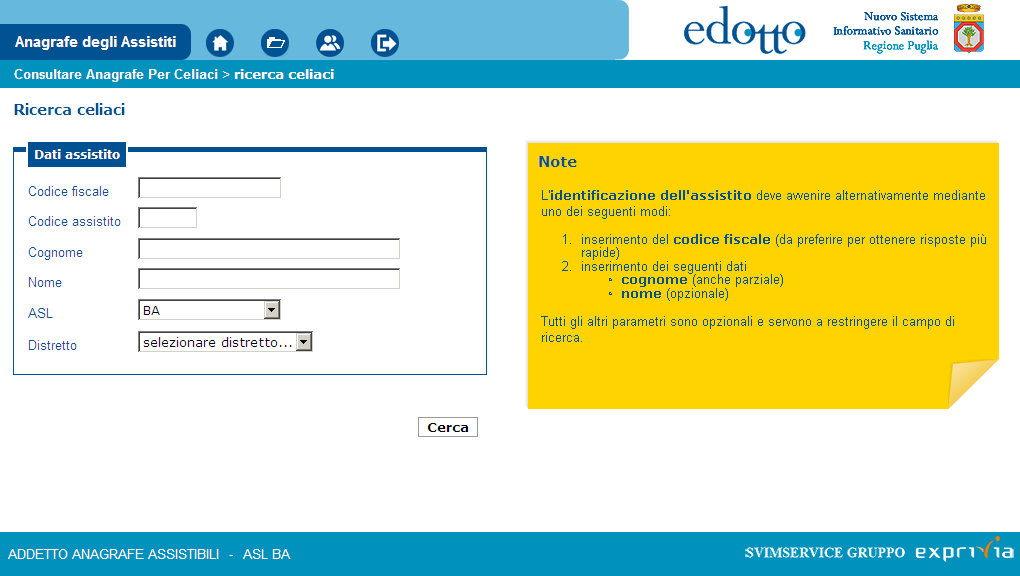 Figura 1 - Ricerca celiaciL’Operatore inserisce i filtri di ricerca (vedere note presenti sulla pagina) e clicca sul pulsante Cerca; se la ricerca ha esito positivo allora viene visualizzata la pagina a seguire: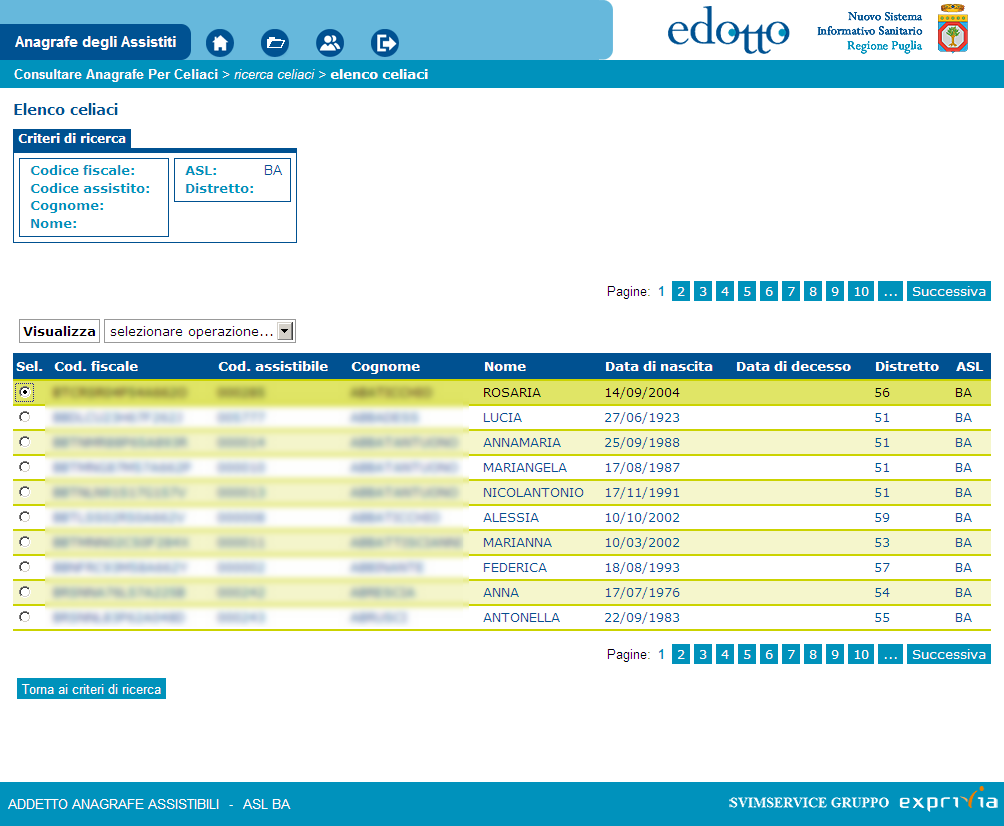 Figura 2 - Elenco celiaciPer il rilascio del PIN selezionare l’assistito interessato dall’operazione e dalla lista Selezionare operazione… attivare la voce  Rilascio Nuovo PIN; viene visualizzato il seguente documento PDF da stampare e consegnare all’assistito presente allo sportello.Figura 3 – Comunicazione per l’assistito